Monthly Environmental Activities to help celebrate our planet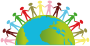 June 5th is World Environment Day!It is vital to teach our children to respect and take care of the environment.Celebrate World Environment Day on June 5th 2018! 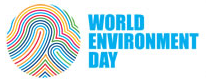  A Platform for Action- World Environment Day is the United Nations’ most important day for encouraging worldwide awareness and action for the protection of our environment and is widely celebrated in over 100 countries.This year’s theme - Take action to #BeatPlasticPollutionOn 5 June, spread the message:” If you can’t reuse it, refuse it!” Download the informative poster: “9 Tips for Living with Less Plastic”  Make sure you are up-to-date on what can be recycled your local community’s blue bin. Better yet, don’t use single-use plastics!Ideas for your family to celebrate World Environment Day!Create an event for family, friends and neighbours -There is no end of ideas that you could take forward for World Environment Day. Surprise yourself! Think about ideas that we can do to help the planet like fixing a problem in your community.Get out into nature - World Environment Day is all about appreciating the beautiful planet we inhabit. Why not spend a day in a park, hiking a trail or appreciating a forest on the weekend before World Environment Day.Inspire others – A great idea will naturally attract others who can take a small idea and make it extraordinary. So, with your powers of persuasion, bring on board the people you think can make your idea awesome. Or ask everyone to make their own personal pledge to change one wasteful or harmful habit for the better. Share what you’re doing using the hashtag: #WorldEnvironmentDayHave fun: Make your event for World Environment Day fun, inspiring and interesting. For example, Google events happening locally that you can attend, or check out Pinterest for fun, recycled crafts ideas.http://worldenvironmentday.global/en/toolkits#event-kits